Name of Journal: World Journal of Clinical CasesManuscript NO: 77427Manuscript Type: CASE REPORTAcute mesenteric ischemia due to percutaneous coronary intervention: A case reportDing P et al. Acute mesenteric ischemia due to PCIPeng Ding, Yuan Zhou, Kun-Lan Long, Song Zhang, Pei-Yang GaoPeng Ding, Kun-Lan Long, Song Zhang, Pei-Yang Gao, Department of Critical Care Medicine, Hospital of Chengdu University of Traditional Chinese Medicine, Chengdu 610072, Sichuan Province, ChinaYuan Zhou, Department of Geriatrics, The General Hospital of Western Theater Command, Chengdu 610083, Sichuan Province, ChinaAuthor contributions: Ding P collected case data and wrote the manuscript; Zhou Y prepared the photos; Long KL, Zhang S and Gao PY proofread and revised the manuscript; all authors approved the final version to be published.Corresponding author: Pei-Yang Gao, MD, Chief Physician, Professor, Department of Critical Care Medicine, Hospital of Chengdu University of Traditional Chinese Medicine, No. 39 Shierqiao Road, Jinniu District, Chengdu 610072, Sichuan Province, China. gaopy930@126.comReceived: May 21, 2022Revised: July 1, 2022Accepted: August 24, 2022Published online: October 6, 2022AbstractBACKGROUNDPercutaneous coronary intervention (PCI) is extensively used to treat acute coronary syndromes (ACS). Acute mesenteric ischemia is a life-threatening disease if untreated.CASE SUMMARYAn 81-year-old female presented with 3 d of lethargy and 1 d of dyspnea. On November 16, 2021, the patient developed a coma. Her oxygen saturation dropped to 70%-80%, the patient was admitted to the intensive care unit for further treatment. Chest computed tomography (CT) showed chronic bronchitis, emphysema, and multiple lung infections. Abdominal CT scan showed no obvious abnormalities, but have severely calcified abdominal vessels. The patient received assisted ventilation, and vasoactive, and anti-infection drugs. Troponin level was elevated. Since the patient was in a coma, it could not be determined whether she had chest pain. The cardiologist assumed that the patient had developed ACS; therefore, the patient underwent PCI via the left femoral artery approach, and no obvious abnormalities were found in the left and right coronary arteries. On the second postoperative day, the patient presented with abdominal distension and decreased bowel sounds; constipation was considered and a glycerin enema was administered. On day 4, the patient suddenly lost consciousness, and had decreased blood pressure, abdominal wall swelling with increased tension, and absence of bowel sounds. An urgent abdominal CT scan revealed gas in her hepatic portal system with extensive bowel wall necrosis. The patient died on day 5 due to intractable shock.CONCLUSIONThe potential serious complications in patients undergoing PCI, especially the patients who are hemodynamically unstable and have severely calcified abdominal vessels, should all be considered.Key Words: Percutaneous coronary intervention; Acute mesenteric ischemia; Acute coronary syndrome; Vascular calcification; Case report©The Author(s) 2022. Published by Baishideng Publishing Group Inc. All rights reserved.Citation: Ding P, Zhou Y, Long KL, Zhang S, Gao PY. Acute mesenteric ischemia due to percutaneous coronary intervention: A case report. World J Clin Cases 2022; 10(28): 10244-10251URL: https://www.wjgnet.com/2307-8960/full/v10/i28/10244.htmDOI: https://dx.doi.org/10.12998/wjcc.v10.i28.10244Core Tip: Acute mesenteric ischemia (AMI) is a life-threatening condition. The etiology is mostly the emboli from the heart or thrombosis of atherosclerotic vessel walls involving the superior mesenteric artery. To date, AMI after percutaneous coronary intervention (PCI) has rarely been reported. Here we report a case of AMI after PCI. For hemodynamically unstable patients with sudden abdominal pain after PCI, AMI should be considered.INTRODUCTIONPercutaneous coronary intervention (PCI) is currently indicated for the treatment of patients with acute coronary syndromes (ACS) and patients with stable angina pectoris who have failed to respond to optimal pharmacological therapy[1]. When patients present with ACS, approximately 60% will undergo PCI, with the remainder undergoing coronary artery bypass grafting or medication only. In these cases, invasive treatment may reduce myocardial infarction and death[2]. However, the potential complications of PCI treatment remain a concern.Mesenteric ischemia (MI) is caused by insufficient blood flow to meet the metabolic demands of the internal organs. Although clinically rare, the mortality rate for acute attacks is 60% to 80%[3]. The types of MI include arterial thrombosis or embolism, mesenteric vein thrombosis, and non-occlusive mesenteric ischemia (NOMI)[4]. Acute mesenteric ischemia (AMI) following PCI is an extremely rare complication, but due to the difficulty in clinical diagnosis and the tendency to delay diagnosis, the mortality rate remains high.The patient described in this report underwent urgent PCI due to possible ACS, but presented postoperatively with decreased bowel sounds, distended abdomen, and increased abdominal wall tension. The patient’s abdominal computed tomography (CT) findings showed extensive pneumatosis intestinalis within her hepatic portal system (part of the intestinal wall and mesenteric arteries), as well as extensive necrosis of the intestinal wall. Despite extensive treatment and close attention, the patient died. The purpose of this case report is to provide a reference for the clinical management of patients with acute intestinal ischemic necrosis resulting from PCI.CASE PRESENTATIONChief complaintsAn 81-year-old woman attended a local hospital because of fatigue, lethargy, fever, chills, phlegm and wheezing.History of present illnessThe patient developed fatigue, lethargy, fever, chills, phlegm and wheezing three days before admission, but without treatment. On November 16, 2021, the patient developed a coma and was sent to the emergency room of our hospital. As her oxygen saturation dropped to 70%-80%, the patient was admitted to the intensive care units (ICUs) for further treatment after consultation. After admission to the ICU, the patient developed a progressive drop in blood pressure, requiring norepinephrine to maintain a mean arterial pressure > 65 mmHg.History of past illnessThe patient had a medical history of chronic obstructive pulmonary disease, and bronchial asthma for more than 50 years and received long-term home oxygen therapy. She had suffered from and chronic heart insufficiency for five years and was treated with oral bisoprolol. There was no history of abdominal pain and chronic renal failure.Personal and family historyThe patient had no history of smoking or alcohol consumption. There was no relevant family history.Physical examinationThe patient's body temperature was 36 °C, the pulse was 85 beats/min, the respiratory rate was 18 breaths/min, and the blood pressure was 105/45 mmHg. Breath sounds were decreased in both lungs, and wet rales could be heard at the bottom of both lungs. Cardiac and abdominal examinations were unremarkable.Laboratory examinationsThe initial troponin level was 0.05 ng/mL, and increased later (Figure 1). B-type natriuretic peptide was 4164 pg/mL. Results of arterial blood gas analysis were: Carbon dioxide partial pressure 58.7 mmHg, oxygen partial pressure 86.5 mmHg, and oxygenation index 172.97 mmHg; inflammatory indicators: White blood cell 8.12 × 109/L, neutrophil percentage 93.2%, C-reactive protein 298.38 mg/L, procalcitonin 6.26 ng/mL, and interleukin-6 > 5000 pg/mL. The polymerase chain reaction-severe acute respiratory syndrome coronavirus 2 test and multiple blood cultures were negative. Other blood tests, fecal examinations, and coagulation function were all normal.Imaging examinationsThe initial electrocardiogram (ECG) findings: Sinus rhythm, T wave was high and sharp; R wave: V1-V4 progression was poor, V1 was Qr type, and subsequent re-examinations revealed ST-segment elevation (> 0.05 mv) (Figure 2). Echocardiography suggested left atrial enlargement, segmental abnormal motion of the left ventricular wall, left ventricular apical bulge (considered to be ventricular aneurysm formation), decreased left ventricular diastolic function, and lower limit of normal systolic function (LVEF) was 51%. Chest CT showed chronic bronchitis, emphysema, multiple infections in both lungs (mostly in the middle and lower lobe of the right lung), right pleural cavity small effusion, and obvious calcification of aortic arch and coronary artery. An abdominal CT scan (Figure 3) showed no abnormal changes, but obvious abdominal aorta calcification.FINAL DIAGNOSISAMI and septic shock.TREATMENTFollowing admission, the patient received assisted ventilation, vasoactive drugs to maintain blood pressure (the maximum dose of norepinephrine was 1 μg/kg, milrinone and amiodarone to control heart rate, as well as anti-infection and other treatments. However, it was impossible to determine whether she had chest pain as the patient was in a coma. The cardiologist assumed that the patient had developed ACS; therefore, she was scheduled for PCI. On the second day of admission (November 17, 2021), the patient underwent PCI via the left femoral artery approach, and the results showed (Figure 4) that there were no significant abnormalities in the left and right coronary arteries. On the second postoperative day (November 18, 2021), the patient developed abdominal distension and decreased bowel sounds (about 1-2/min) and, given that she was elderly, she was considered to have constipation and was prescribed a glycerin enema. On the 4th day (November 20, 2021), the patient suddenly lost consciousness, her blood pressure dropped, she developed abdominal wall swelling and increased tension, and bowel sounds disappeared. An urgent abdominal CT scan showed (Figure 5) extensive pneumatosis intestinalis within her hepatic portal system (part of the intestinal wall and mesenteric arteries), with a high probability of extensive intestinal wall necrosis.OUTCOME AND FOLLOW-UPThe patient’s condition failed to reverse. Eventually, she died on day 5 after PCI due to refractory shock.DISCUSSIONAs the spectrum of indications for PCI continues to expand, directly performing PCI is the preferred reperfusion strategy within 12 h of the onset of symptoms in patients with ST-elevation myocardial infarction, in accordance with the clinical guidelines[5]. However, clinicians should be aware of the challenges associated with PCI. Common complications following PCI include coronary artery coarctation, coronary artery perforation, air embolism, coronary artery spasm, pseudo lesion formation, intramural hematoma, arterial thrombosis, and hemodynamic collapse[6,7]. Therefore, it is important for physicians to quickly identify complications and develop strategies to overcome them to minimize the risk of patient injury.Although AMI is rare, when it occurs, patients are more likely to die. The pathophysiological mechanism of AMI is associated with insufficient or interrupted blood supply to the mesenteric arteries. This can be caused by arterial occlusion due to the emboli originating from the heart or acute thromboembolism secondary to atherosclerosis. AMI can be induced by any procedure involving vascular manipulation, even unintentionally, and may be induced when an atherosclerotic plaque is removed by coronary artery angiography[8]. Interventional therapy through the femoral artery approach may increase the risk of AMI, especially in patients with severe arterial calcification. Another risk is mesenteric vein occlusion, which is associated with thrombosis of the venous system. In addition, there is NOMI caused by severe splanchnic vasoconstriction. NOMI presumably is severe cerebral hypoperfusion caused by low cardiac output, the use of vasopressors and potential atherosclerosis. The key pathological mechanisms involved in the development of NOMI represent an exaggerated normal physiological response to maintain perfusion of vital organs at the expense of mesenteric perfusion. The development of persistent mesenteric vasoconstriction leads to a mismatch between intestinal supply and demand due to reduced intestinal blood flow and oxygen delivery, particularly to the fragile superficial mucosa. This mismatch can be exacerbated by increased intra-abdominal pressure, enteral nutrition, and the use of certain vasoactive drugs, ultimately leading to intestinal ischemia[9]. At the present time, there is no specific Lab test which can identify AMI. But evidence of hemoconcentration, elevated white cell count, high anion gap lactic acidosis and positive D dimer test (fibrinolytic marker) in the presence severe abdominal pain disproportionate to physical sign may indicate AMI[10]. We review published clinical studies related to AMI in recent years and summarize the types of studies, number of cases, characteristics and risk factors, and mortality (Table 1).In our case, the patient received active therapy, and the shock was significantly improved, and blood pressure gradually stabilized. However, the serum troponin concentration of the patient continued to increase progressively, and bedside ultrasonography revealed left ventricular aneurysm, but no evidence of right ventricular enlargement. ECG indicated dynamic changes of ST segment and no atrial fibrillation was found. Therefore, the patient received PCI via femoral artery approach. But developed symptoms such as diminished bowel sounds and abdominal distension afterwards, and the dose of norepinephrine was increased [from 0.2 μg/(kg·min) to 0.8 μg/(kg·min)]. Due to her tracheal intubation status and past medical history of dementia, the patient was unable to describe her pain. Moreover, the use of analgesic medication trivialized the patient’s condition further, until abdominal CT showed hepatic portal gas and intestinal necrosis. As the patient died within a short period of time and no abdominal angiography was performed, it is difficult to determine the type of AMI in this patient. However, the patient was found to have extensive arterial calcification, and received PCI via the femoral artery approach. Therefore, the occurrence of AMI may be related to the arterial occlusion due to the shedding of calcified plaques during the interventional operation. In addition, although the patient's early shock was corrected, low-dose norepinephrine should be maintained. In case of hemodynamic instability, PCI may aggravate the AMI. Accordingly, any negative changes in the patient’s physiology, including new onset of organ failure, increase in vasoactive support and nutrition intolerance should raise the suspicion of AMI[11]. A retrospective study of 213 patients with AMI showed that the 30-d ICU mortality rate was 71%, the maximum dose of vasoactive drugs and arterial delta lactate were associated with poor prognosis, and anticoagulation therapy was associated with better survival[12]. Therefore, it is very important to detect patients at high risk of AMI as early as possible, and to provide timely diagnosis and treatment.However, with the aim of offering some guidance and reference if such cases occur in the future, despite the sudden onset and short course of the disease in this patient, we believe our observations could be convincing if more randomized control trials were conducted as appropriate. CONCLUSIONWhen PCI is performed in patients, especially in those who are hemodynamically unstable and have severe calcification of abdominal blood vessels, it is important to consider the serious complications of PCI. The possibility of AMI should be considered and investigated in all cases of unexplained abdominal pain after PCI.REFERENCES1 Giannini F, Candilio L, Mitomo S, Ruparelia N, Chieffo A, Baldetti L, Ponticelli F, Latib A, Colombo A. A Practical Approach to the Management of Complications During Percutaneous Coronary Intervention. JACC Cardiovasc Interv 2018; 11: 1797-1810 [PMID: 30236352 DOI: 10.1016/j.jcin.2018.05.052]2 Banning A, Redwood S. Percutaneous coronary intervention for stable angina in ORBITA. Lancet 2018; 392: 28 [PMID: 30047395 DOI: 10.1016/S0140-6736(18)31210-8]3 Clair DG, Beach JM. Mesenteric Ischemia. N Engl J Med 2016; 374: 959-968 [PMID: 26962730 DOI: 10.1056/NEJMra1503884]4 Sakamoto T, Kubota T, Funakoshi H, Lefor AK. Multidisciplinary management of acute mesenteric ischemia: Surgery and endovascular intervention. World J Gastrointest Surg 2021; 13: 806-813 [PMID: 34512904 DOI: 10.4240/wjgs.v13.i8.806]5 Ibánez B, James S, Agewall S, Antunes MJ, Bucciarelli-Ducci C, Bueno H, Caforio ALP, Crea F, Goudevenos JA, Halvorsen S, Hindricks G, Kastrati A, Lenzen MJ, Prescott E, Roffi M, Valgimigli M, Varenhorst C, Vranckx P, Widimský P. 2017 ESC Guidelines for the management of acute myocardial infarction in patients presenting with ST-segment elevation. Rev Esp Cardiol (Engl Ed) 2017; 70: 1082 [PMID: 29198432 DOI: 10.1016/j.rec.2017.11.010]6 Kandan SR, Johnson TW. Management of percutaneous coronary intervention complications. Heart 2019; 105: 75-86 [PMID: 29760245 DOI: 10.1136/heartjnl-2017-311155]7 Doll JA, Hira RS, Kearney KE, Kandzari DE, Riley RF, Marso SP, Grantham JA, Thompson CA, McCabe JM, Karmpaliotis D, Kirtane AJ, Lombardi W. Management of Percutaneous Coronary Intervention Complications: Algorithms From the 2018 and 2019 Seattle Percutaneous Coronary Intervention Complications Conference. Circ Cardiovasc Interv 2020; 13: e008962 [PMID: 32527193 DOI: 10.1161/CIRCINTERVENTIONS.120.008962]8 Tilsed JV, Casamassima A, Kurihara H, Mariani D, Martinez I, Pereira J, Ponchietti L, Shamiyeh A, Al-Ayoubi F, Barco LA, Ceolin M, D'Almeida AJ, Hilario S, Olavarria AL, Ozmen MM, Pinheiro LF, Poeze M, Triantos G, Fuentes FT, Sierra SU, Soreide K, Yanar H. ESTES guidelines: acute mesenteric ischaemia. Eur J Trauma Emerg Surg 2016; 42: 253-270 [PMID: 26820988 DOI: 10.1007/s00068-016-0634-0]9 Al-Diery H, Phillips A, Evennett N, Pandanaboyana S, Gilham M, Windsor JA. The Pathogenesis of Nonocclusive Mesenteric Ischemia: Implications for Research and Clinical Practice. J Intensive Care Med 2019; 34: 771-781 [PMID: 30037271 DOI: 10.1177/0885066618788827]10 Ahmed M. Ischemic bowel disease in 2021. World J Gastroenterol 2021; 27: 4746-4762 [PMID: 34447224 DOI: 10.3748/wjg.v27.i29.4746]11 Bala M, Kashuk J, Moore EE, Kluger Y, Biffl W, Gomes CA, Ben-Ishay O, Rubinstein C, Balogh ZJ, Civil I, Coccolini F, Leppaniemi A, Peitzman A, Ansaloni L, Sugrue M, Sartelli M, Di Saverio S, Fraga GP, Catena F. Acute mesenteric ischemia: guidelines of the World Society of Emergency Surgery. World J Emerg Surg 2017; 12: 38 [PMID: 28794797 DOI: 10.1186/s13017-017-0150-5]12 Caluwaerts M, Castanares-Zapatero D, Laterre PF, Hantson P. Prognostic factors of acute mesenteric ischemia in ICU patients. BMC Gastroenterol 2019; 19: 80 [PMID: 31146693 DOI: 10.1186/s12876-019-0999-8]13 Piton G, Le Gouge A, Boisramé-Helms J, Anguel N, Argaud L, Asfar P, Botoc V, Bretagnol A, Brisard L, Bui HN, Canet E, Chatelier D, Chauvelot L, Darmon M, Das V, Devaquet J, Djibré M, Ganster F, Garrouste-Orgeas M, Gaudry S, Gontier O, Groyer S, Guidet B, Herbrecht JE, Hourmant Y, Lacherade JC, Letocart P, Martino F, Maxime V, Mercier E, Mira JP, Nseir S, Quenot JP, Richecoeur J, Rigaud JP, Roux D, Schnell D, Schwebel C, Silva D, Sirodot M, Souweine B, Thieulot-Rolin N, Tinturier F, Tirot P, Thévenin D, Thiéry G, Lascarrou JB, Reignier J; Clinical Research in Intensive Care and Sepsis (CRICS) group. Factors associated with acute mesenteric ischemia among critically ill ventilated patients with shock: a post hoc analysis of the NUTRIREA2 trial. Intensive Care Med 2022; 48: 458-466 [PMID: 35190840 DOI: 10.1007/s00134-022-06637-w]14 Del Val D, Rivero F, Cuesta J, Diego G, Antuña P, Alfonso F. Fatal acute mesenteric ischaemia following transcatheter aortic valve replacement. EuroIntervention 2021; 17: 588-589 [PMID: 33106224 DOI: 10.4244/EIJ-D-20-01015]15 Lareyre F, Augène E, Massalou D, Chikande J, Guidi L, Jean-Baptiste E, Hassen-Khodja R, Raffort J. Vascular Calcifications are Associated with Increased Mortality in Patients with Acute Mesenteric Ischemia. Ann Vasc Surg 2021; 72: 88-97 [PMID: 32866577 DOI: 10.1016/j.avsg.2020.08.086]16 Sun SL, Wang XY, Chu CN, Liu BC, Li QR, Ding WW. Predictors of irreversible intestinal resection in patients with acute mesenteric venous thrombosis. World J Gastroenterol 2020; 26: 3625-3637 [PMID: 32742131 DOI: 10.3748/wjg.v26.i25.3625]17 Renaudier M, de Roux Q, Bougouin W, Boccara J, Dubost B, Attias A, Fiore A, de'Angelis N, Folliguet T, Mulé S, Amiot A, Langeron O, Mongardon N. Acute mesenteric ischaemia in refractory shock on veno-arterial extracorporeal membrane oxygenation. Eur Heart J Acute Cardiovasc Care 2020; 10: 62–70 [PMID: 33609105 DOI: 10.1177/2048872620915655]18 Deng QW, Tan WC, Zhao BC, Deng WT, Xu M, Liu WF, Liu KX. Risk factors for postoperative acute mesenteric ischemia among adult patients undergoing cardiac surgery: A systematic review and meta-analysis. J Crit Care 2017; 42: 294-303 [PMID: 28820981 DOI: 10.1016/j.jcrc.2017.08.018]19 Guillaume A, Pili-Floury S, Chocron S, Delabrousse E, De Parseval B, Koch S, Samain E, Capellier G, Piton G. Acute Mesenteric Ischemia Among Postcardiac Surgery Patients Presenting with Multiple Organ Failure. Shock 2017; 47: 296-302 [PMID: 28195969 DOI: 10.1097/SHK.0000000000000720]20 Mothes H, Koeppen J, Bayer O, Richter M, Kabisch B, Schwarzkopf D, Hein HA, Zanow J, Doenst T, Settmacher U. Acute mesenteric ischemia following cardiovascular surgery--A nested case-control study. Int J Surg 2016; 26: 79-85 [PMID: 26790973 DOI: 10.1016/j.ijsu.2015.12.066]FootnotesInformed consent statement: Informed consent was obtained from the patient's son for publication of the case report and accompanying images.Conflict-of-interest statement: All the authors report no relevant conflicts of interest for this article. CARE Checklist (2016) statement: The authors have read the CARE Checklist (2016), and the manuscript was prepared and revised according to the CARE Checklist (2016).Open-Access: This article is an open-access article that was selected by an in-house editor and fully peer-reviewed by external reviewers. It is distributed in accordance with the Creative Commons Attribution NonCommercial (CC BY-NC 4.0) license, which permits others to distribute, remix, adapt, build upon this work non-commercially, and license their derivative works on different terms, provided the original work is properly cited and the use is non-commercial. See: https://creativecommons.org/Licenses/by-nc/4.0/Provenance and peer review: Unsolicited article; Externally peer reviewed.Peer-review model: Single blindPeer-review started: May 23, 2022First decision: June 16, 2022Article in press: August 24, 2022Specialty type: Medicine, research and experimentalCountry/Territory of origin: ChinaPeer-review report’s scientific quality classificationGrade A (Excellent): 0Grade B (Very good): BGrade C (Good): C, C, CGrade D (Fair): 0Grade E (Poor): 0P-Reviewer: Mestrovic A, Croatia; Popovic DD, Serbia S-Editor: Fan JR L-Editor: A P-Editor: Fan JRFigure Legends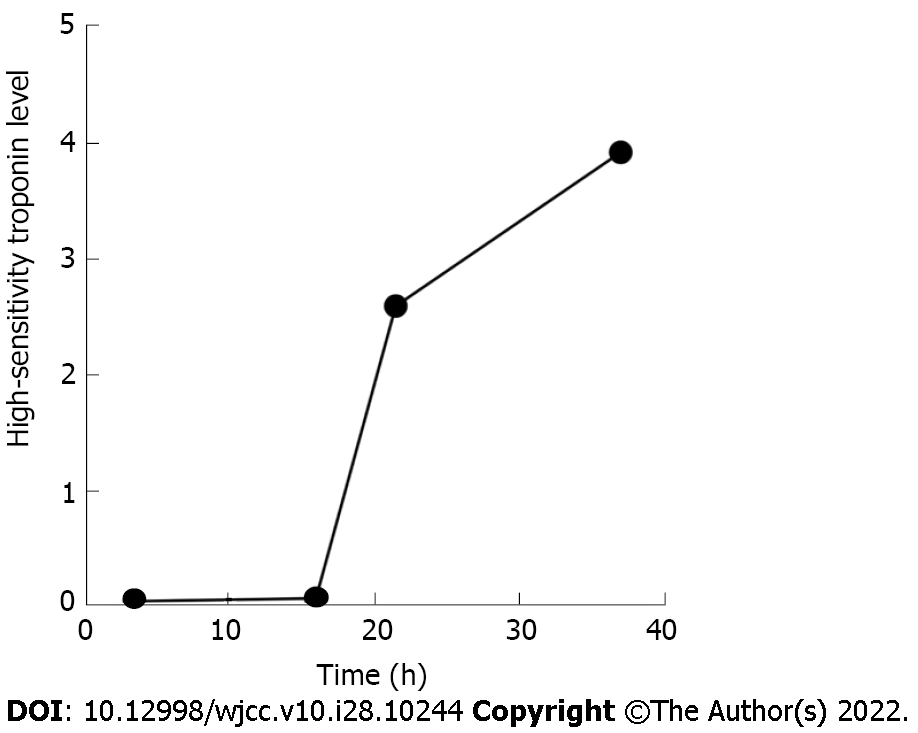 Figure 1 Troponin level. The troponin level increased from 0.05 ng/mL to 3.92 ng/mL at admission.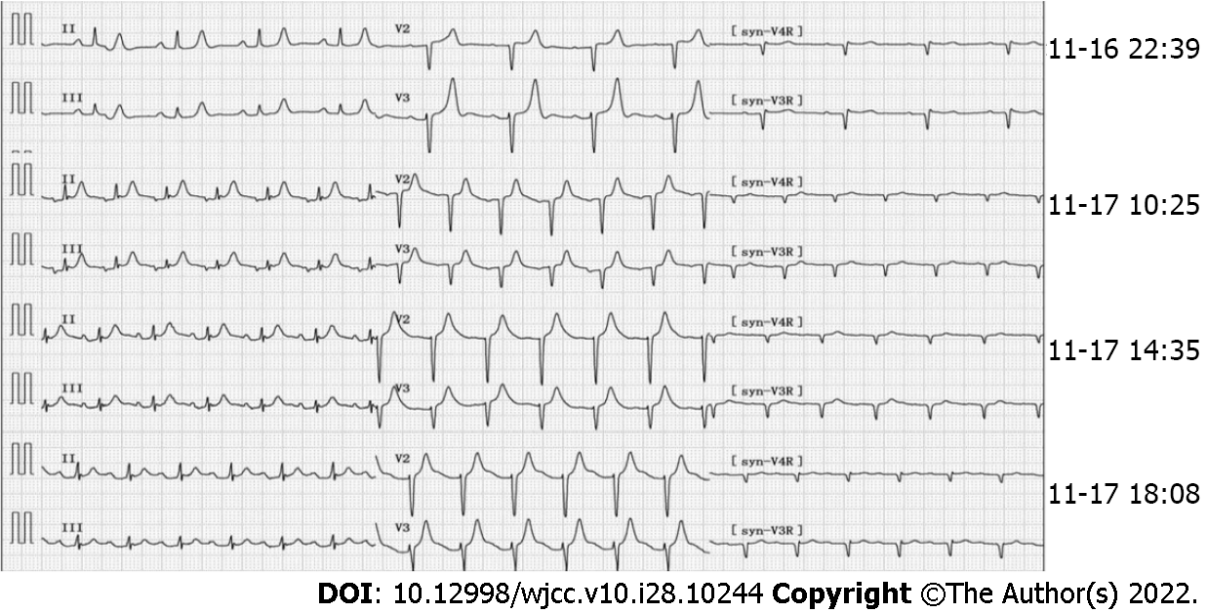 Figure 2 Electrocardiogram findings at different time points. The initial electrocardiogram (ECG) (November 16, 2021, 22:39): Sinus rhythm, high and sharp T wave; R wave: V1-V4 progression was poor, V1 was Qr type. ECG (November 17, 2021, 10:25): Sinus tachycardia, paroxysmal atrial tachycardia, atrial fusion waves, and ST segment elevation in leads II, III, and avF was 0.10mV. ECGs (November 17, 2021, 14:35 and 18:08) reported ST-segment elevation of II, III, and avF exceeding 0.05 mV.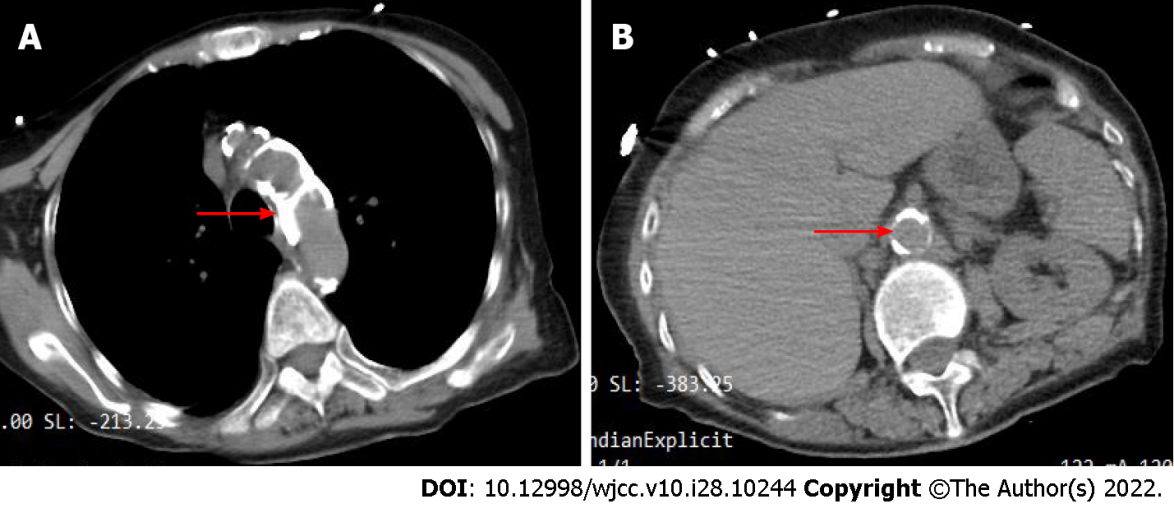 Figure 3 Abdominal computed tomography findings. Chest and abdominal computed tomography images of the patient at admission when the patient was admitted to the hospital (November 16, 2021). A: The patient's aortic arch has markedly extensive calcification (red arrow); B: The patient's abdominal aorta has obvious calcification (red arrow indicates the opening of the superior mesenteric artery).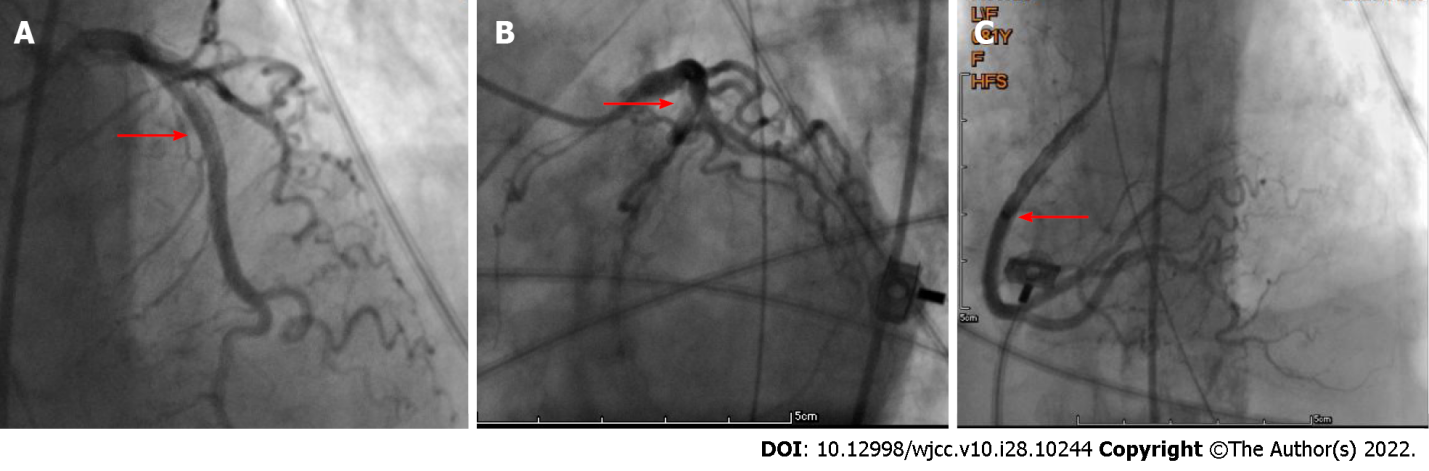 Figure 4 Percutaneous coronary intervention findings. No significant abnormalities were found in the left and right coronary arteries (November 17, 2021). A: Left anterior descending coronary artery (red arrow); B: Left circumflex coronary artery (red arrow); C: Right coronary artery (red arrow).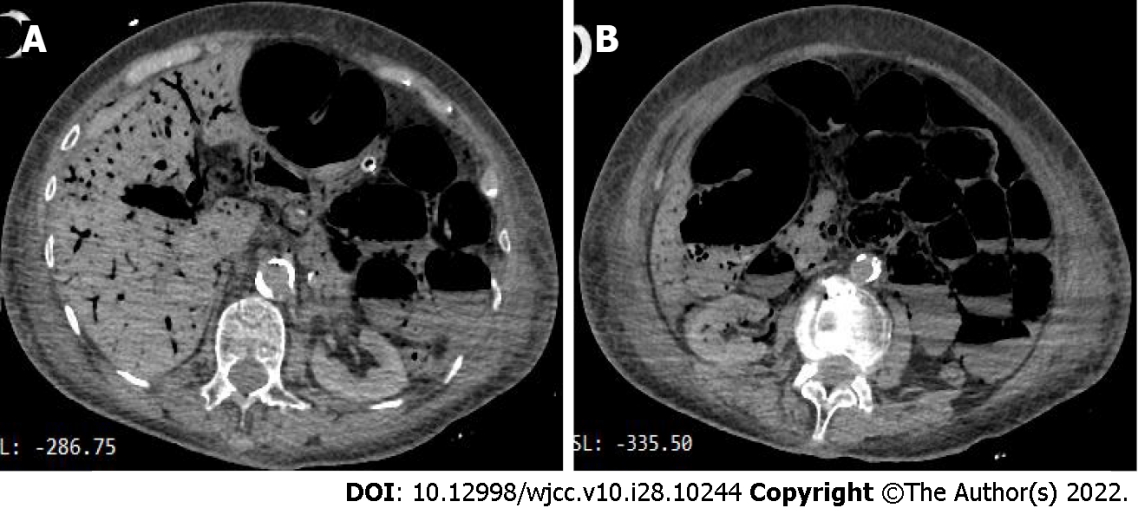 Figure 5 Abdominal computed tomography findings. Extensive gas and fluid in the small intestine, multiple liquid and gas plane shadows could be seen, and the gas was accumulated in the intestinal wall and the corresponding mesangial blood vessels of the hepatic portal system, suggesting the possibility of extensive necrosis of the intestinal wall. A: A lot of gas in the hepatic portal system; B: Extensive gas and fluid in the small intestine.Table 1 Summary of cases of acute mesenteric ischemiaICU: Intensive care unit.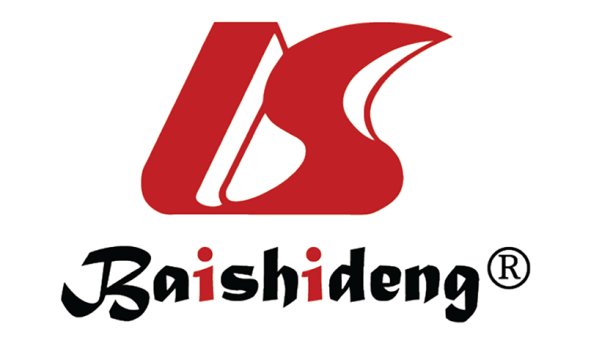 Published by Baishideng Publishing Group Inc7041 Koll Center Parkway, Suite 160, Pleasanton, CA 94566, USATelephone: +1-925-3991568E-mail: bpgoffice@wjgnet.comHelp Desk: https://www.f6publishing.com/helpdeskhttps://www.wjgnet.com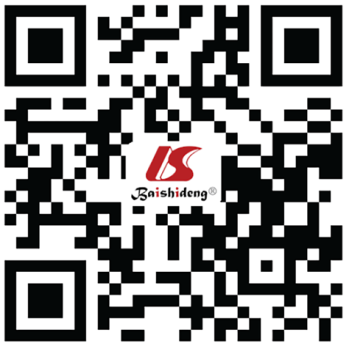 © 2022 Baishideng Publishing Group Inc. All rights reserved.No.Ref.YearType of studyNumber of casesCharacteristics or risk factorsMortality1Piton et al[13]2022Randomized controlled study24EN, dobutamine use, SAPS II score ≥ 62 and hemoglobin ≤ 10.9 g/dL58%2Del Val et al[14]2021Case report1Transfemoral interventional therapy, Vascular Calcification100%3Lareyre et al[15]2021Retrospective study86Vascular calcifications in the superior mesenteric artery63.90%4Sun et al[16]2020Retrospective study58APACHE II score and leukocytosis12.10%5Renaudier et al[17]2020Retrospective study38Renal replacement therapy and onset of a second shock within the first five days100%6Deng et al[18]2017Systematic review and meta-analysis547Age, cardiac shock, peripheral vascular disease, emergency surgery, atrial fibrillation, CK-MB level, serum creatinine > 200 μmol/L, blood loss, prolonged ventilation, need for IABP, inotropic treatment, blood transfusion, reoperation66.7%-94%7Guillaume et al[19]2017Retrospective observational study33Coronary artery bypass graft, need for blood transfusion during cardiopulmonary bypass, aspartate aminotransferase at least 100 UI/L, and Simplified Acute Physiology Score II at least 50 at ICU admission64%-83%8Mothes et al[20]2016Retrospective case-control study108The use of norepinephrine, epinephrine, and serum lactate levels > 3 mmol/L68%